ПРОЕКТ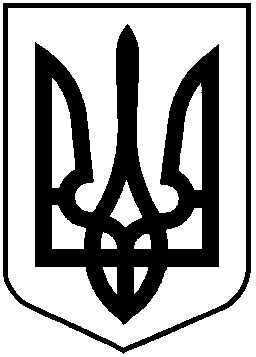 НАЦІОНАЛЬНА КОМІСІЯ З ЦІННИХ ПАПЕРІВТА ФОНДОВОГО РИНКУРІШЕННЯ28.05.2020                                           м. Київ                                         № 272Про схвалення проекту постанови Кабінету Міністрів України «Про визнання такою, що втратила чинність, постанови Кабінету Міністрів України від 23 січня 2019 р. № 39»Відповідно до частини першої розділу ІІ «Прикінцеві положення» Закону України від 12.09.2019 р. № 79-IX «Про внесення змін до деяких законодавчих актів України щодо удосконалення функцій із державного регулювання ринків фінансових послуг», Національна комісія з цінних паперів та фондового ринку (далі – Комісія)В И Р І Ш И Л А:Схвалити проект постанови Кабінету Міністрів України «Про визнання такою, що втратила чинність, постанови Кабінету Міністрів України від 23 січня 2019 р. № 39» (далі – проект постанови), що додається.Департаменту проведення інспекцій професійної діяльності (О. Мисюра) забезпечити:оприлюднення рішення на офіційному веб-сайті Національної комісії з цінних паперів та фондового ринку;направлення проекту постанови для погодження до Державної регуляторної служби України, Мінекономрозвитку, Міністерства фінансів України, Міністерства цифрової трансформації України.Контроль за виконанням цього рішення покласти на членів Комісії                     О. Панченка та Д. Тарабакіна.Голова Комісії	Т. ХромаєвПротокол засідання Комісіївід «_____» __________ 2020 року № ______